УТВЕРЖДАЮ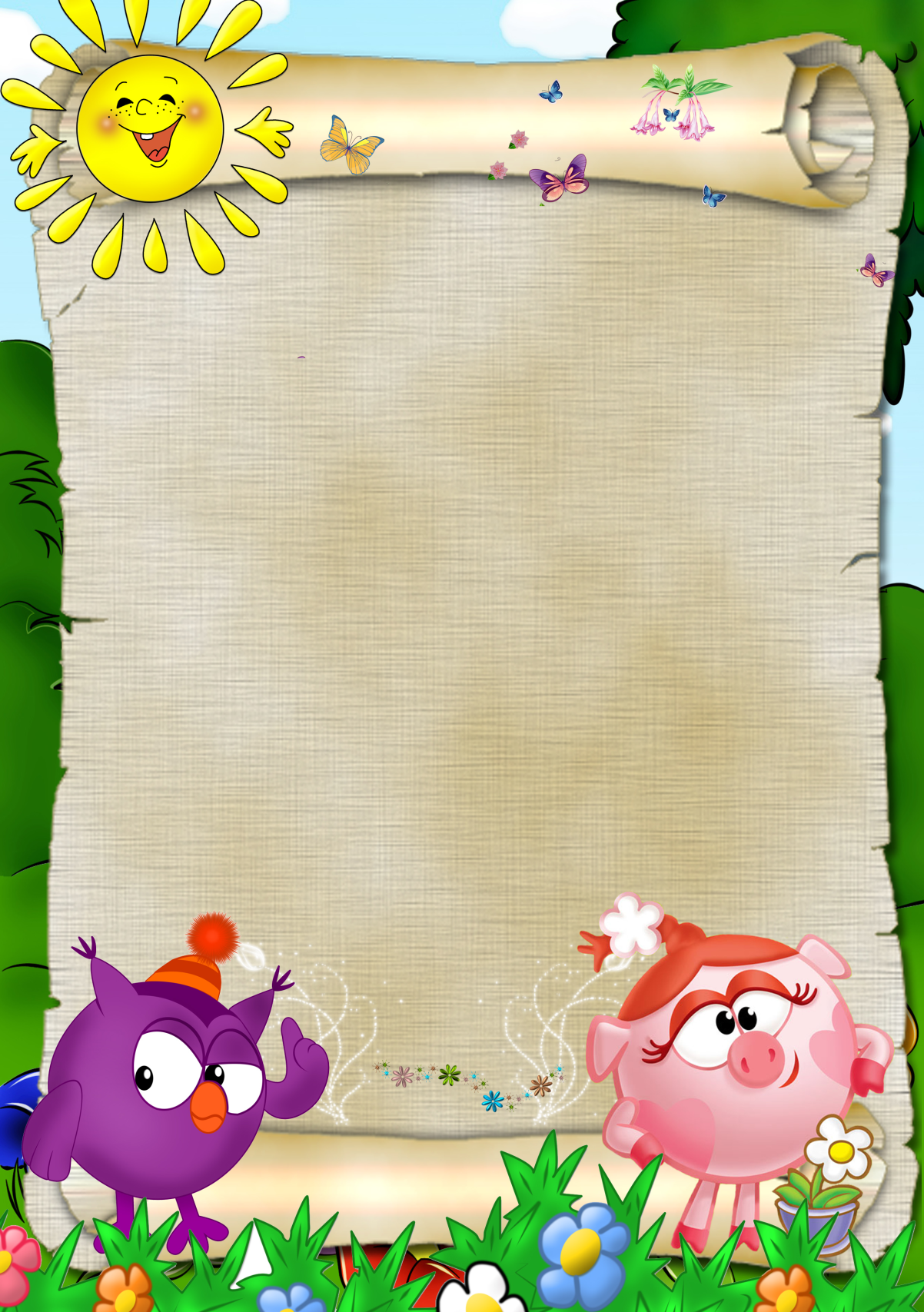 Заведующий МДОУ«Кулицкий детский сад»_______________Т.В.Шамарина__________________________Расписание непосредственной образовательной деятельности на 2020 – 2021 учебный год (группа «СМЕШАРИКИ»-старшая)УТВЕРЖДАЮ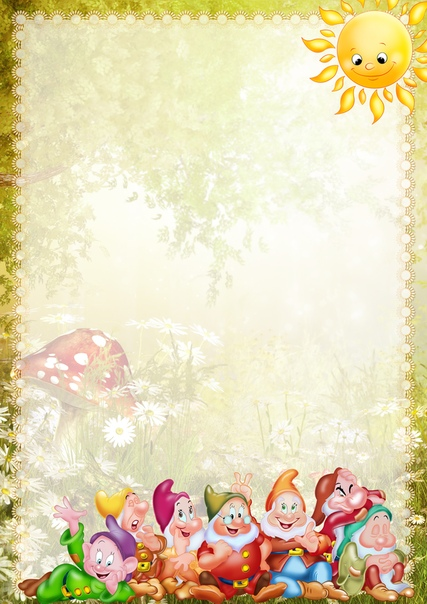 Заведующий МДОУ«Кулицкий детский сад»__________________ Т.В.Шамарина_______________________________Расписание непосредственной образовательной деятельности на 2020 – 2021 учебный год (группа «ГНОмиКИ»-разновозрастная)                 УТВЕРЖДАЮ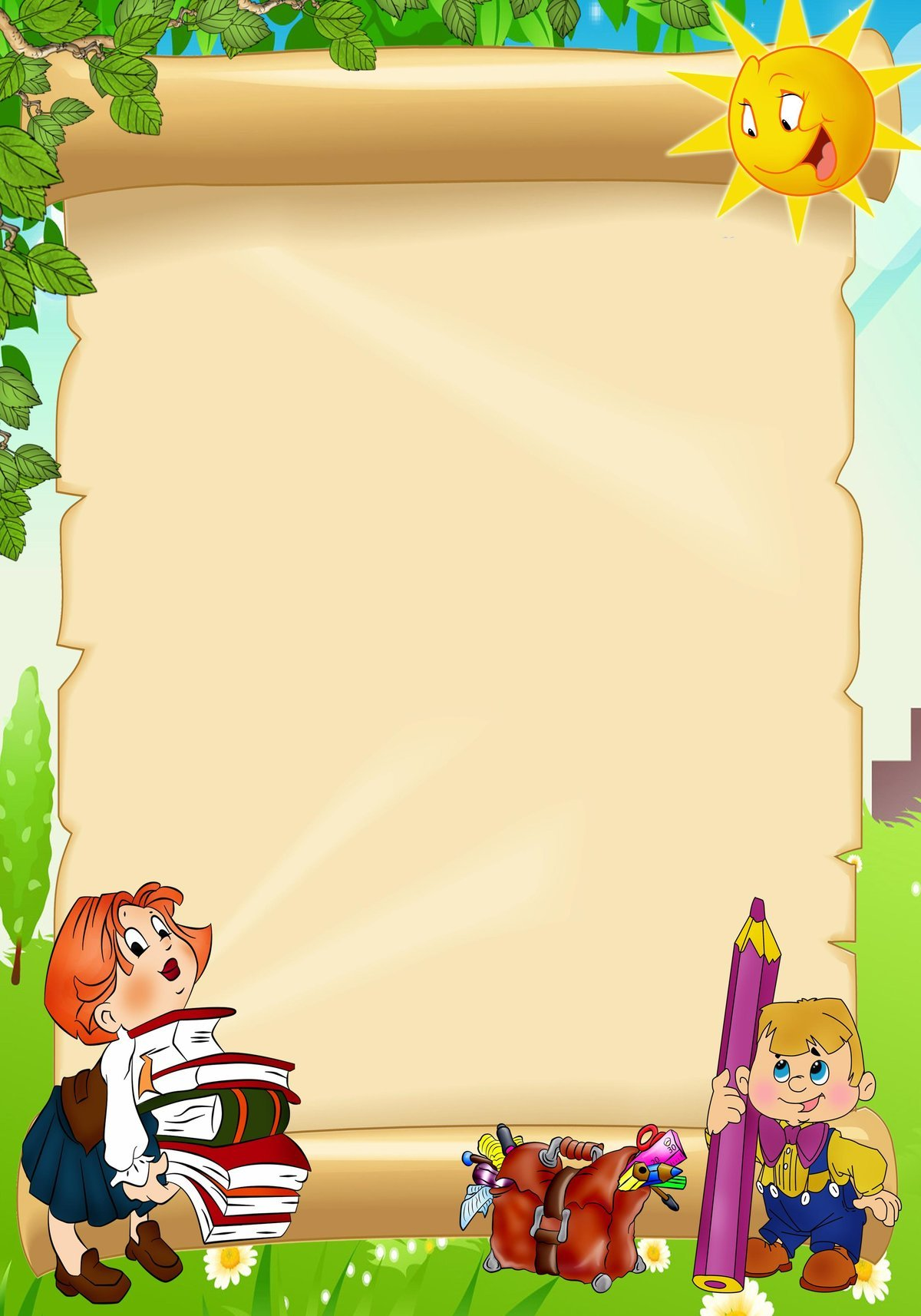 Заведующий МДОУ«Кулицкий детский сад»__________________ Т.В.Шамарина_______________________________Расписание непосредственной образовательной деятельности на 2020 – 2021 учебный год (группа «ФАНТАЗЕРЫ» -подготовительная)УТВЕРЖДАЮ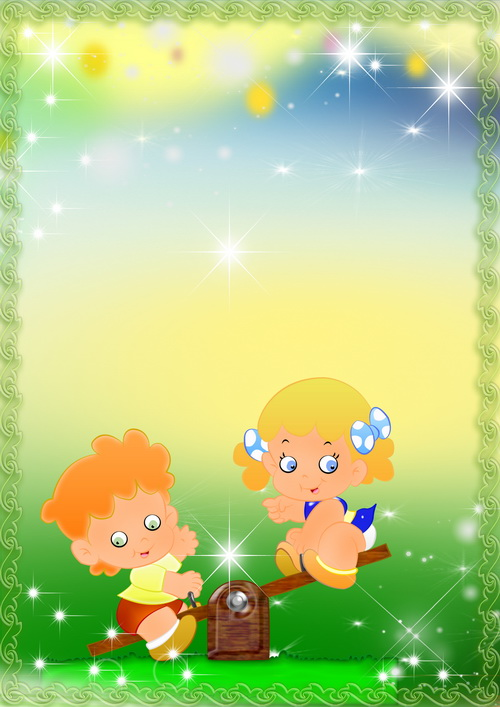 Заведующий МДОУ«Кулицкий детский сад»________________ Т.В.Шамарина______________________________Расписание непосредственной образовательной деятельности на 2020 – 2021 учебный год (группа раннего возраста «НеПоСеДы»)